Smlouva o celoročním zajišťování dopravy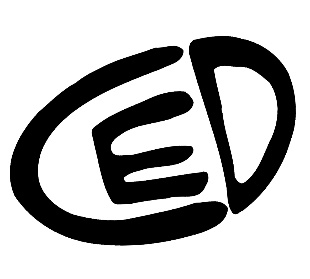 uzavřená dle § 2550 a násl. zákona č. 89/2012 Sb., občanský zákoník, v platném znění.smluvní stranyCentrum experimentálního divadla, příspěvková organizaceZelný trh 294/9, Brno 602 00,IČ: 004 009 21, DIČ: CZ00400921zapsaná v OR pod spis. zn.: Pr. 29 Krajským soudem v BrněBank. spojení: XXXzastoupená: MgA. Miroslav Oščatka, ředitel(dále jen „organizace“)aPetr StřeštíkXXXIČ: 643 116 60, DIČ: CZXXXBank. spojení: XXXzastoupená: Petr Střeštík(dále jen „dopravce“)Článek I.Předmět smlouvyDopravce zajistí celoroční přepravu osob (tuzemskou i zahraniční) operativně dle potřeb organizace:velkým autobusem 50 + 1, autobus musí splňovat emisní normu Euro 4minibusem 19 + 1, minibus musí splňovat emisní normu Euro 4minibusem 16 + 1, minibus musí splňovat emisní normu Euro 4minibusem 8 + 1, minibus musí splňovat emisní normu Euro 4.Článek II.Platební podmínkyOrganizace uhradí dopravci za každou uskutečněnou přepravu specifikovanou v Článku I. této smlouvy sjednanou částku bez DPH, a to:a) 25- Kč za 1 ujetý kilometr a 130,- Kč za 1 hodinu čekání v případě přepravy velkým autobusem (50 + 1 místo),b) 18,- Kč za 1 ujetý kilometr a 120,- Kč za 1 hodinu čekání v případě přepravy minibusem (min. 19 + 1 místo),b) 	16,- Kč za 1 ujetý kilometr a 110,- Kč za 1 hodinu čekání případě přepravy minibusem (min 16 + 1 místo),d)  9,- Kč za 1 ujetý kilometr a 110,- Kč za 1 hodinu čekání v případě přepravy minibusem (min 8 + 1 místo).Tato sjednaná částka je platná pro tuzemské i zahraniční cesty.Organizace zaplatí dopravci prokazatelné náklady vynaložené na cestu, jež nejsou součástí odměny za ujeté kilometry a od čekané hodiny. Mezi tyto patří případné mýtné, parkovné, stravné řidiče ze zákona, ubytování a v případě delších cest náklady na druhého řidiče.Vyúčtování přepravného provede dopravce do 14-ti dnů od ukončení přepravy.Přepravné bude organizaci vyúčtováno daňovým dokladem-fakturou, která bude mít všechny náležitosti dané zákonem. Organizace je povinna uhradit přepravné ve lhůtě splatnosti daňového dokladu-faktury.  I v případě přepravy prostřednictvím subdodávky jiné dopravní společnosti, vystaví organizaci daňový doklad–fakturu vždy dopravce.Článek III.Práva a povinnosti smluvních stranDopravce je povinen zajistit sjednanou přepravu organizace specifikovanou v Článku I této smlouvy. V případě vyčerpání vozového parku dopravce je dopravce povinen zajistit adekvátní náhradu vozu pro přepravu.V případě zajištění přepravy prostřednictvím subdodávky u jiné dopravní společnosti, je dopravce povinen dodržet platební podmínky specifikované v Článku II. bodu 1. této smlouvy. Dopravce se zavazuje dodržet stejné platební podmínky specifikované v Článku II. bodu 1. této smlouvy i při přepravě v zahraničí. Organizace se zavazuje objednat přepravu u dopravce vždy minimálně 14 kalendářních dní před uskutečněním přepravy. Organizace se zavazuje dodržovat veškeré bezpečnostní předpisy dopravce týkající se přepravy.Odpadne-li potřeba sjednané přepravy, je organizace povinna oznámit to bez prodlení dopravci.Článek IV.Závěrečná ustanoveníPráva a povinnosti touto smlouvou výslovně neupravené se řídí obecně platnými právními předpisy, zejména pak občanským zákoníkem, v platném znění. Změny a doplnění této smlouvy jsou možné pouze formou písemného dodatku a na základě dohody a souhlasu obou smluvních stran.Smlouva se uzavírá na dobu určitou s platností od 1. 1. 2020 do 31. 12. 2020.Smlouva se vyhotovuje ve dvou stejnopisech, z nichž každá ze smluvních stran obdrží po jednom vyhotovení.Smluvní strany prohlašují, že si smlouvu přečetly, porozuměly jejímu obsahu a souhlasí s ním. Na důkaz toho připojují své podpisy.Smlouva nabývá platnosti dnem podpisu oběma smluvním stranami. V Brně dne 20. 12. 2019                                ...............................................                                     ..............................................              za CED, p. o.                                                                     Petr Střeštík     MgA. Miroslav Oščatka, ředitel                                                   	(dopravce)          (organizace)                                      